Challenges and Mitigation Strategies for Air Transportation Carriers and Shippers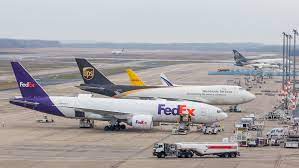 Challenges and Mitigation Strategies: Air transportation plays a critical role in the global economy, facilitating the movement of goods and people across vast distances quickly and efficiently. Nevertheless, this mode of transportation also faces numerous challenges that can impact both carriers and shippers. This essay will explore the challenges confronting air transportation carriers and shippers and propose strategies to mitigate these risks effectively.Challenges and Mitigation Strategies: Challenges Faced by Air Transportation Carriershttps://youtu.be/NFPeqOkhpuAHigh operation cost is one of the primary challenges for air transportation carriers. These costs include labor, fuel, maintenance, and airport charges. Fluctuating fuel prices can significantly affect carriers' profitability, while labor costs and maintenance expenses can pose a continuous financial burden.The air transportation industry is highly competitive, with numerous carriers vying for market share. Intense competition can lead to pricing pressures and thin profit margins, making it challenging for runners to sustain their operations and invest in innovation and technology.The demand for air travel is subject to various factors, such as geopolitical events, economic conditions, and public health crises. Sudden changes in direction can create difficulties for carriers in managing capacity and lead to costly underutilization or overcapacity.Air transportation carriers must adhere to stringent safety and security regulations imposed by international aviation authorities. Maintaining compliance with these regulations requires significant investment in training, technology, and monitoring systems, adding to the overall operational challenges.Many airports and air traffic control systems worldwide suffer from aging infrastructure. This can result in delays, inefficiencies, and safety concerns, impacting the overall performance of air carriers.Challenges and Mitigation Strategies: Challenges Faced by ShippersTransportation Costs:Shippers face the challenge of managing transportation costs, which can influence fuel prices, carrier rates, and the distance between origin and destination. Fluctuations in these costs can impact a shipper's bottom line and make long-term budgeting and planning difficult.Transportation Capacity Constraints:Air transportation capacity is limited, and during peak seasons or when dealing with oversized or specialized cargo, shippers may need help securing sufficient ability to meet their needs.Time Sensitivity:Air transportation is frequently chosen for its speed and efficiency. Nevertheless, shippers must also deal with time-sensitive shipments, where delays can have significant consequences, such as production disruptions, lost sales, or contractual penalties.Supply Chain Disruptions:Global events, geopolitical tensions, and natural disasters can lead to supply chain disruptions, affecting shippers' ability to move goods efficiently and reliably.Regulatory and Customs Compliance:Shippers must navigate complex international trade regulations and customs procedures when transporting goods across borders. Non-compliance can result in delays, fines, and damage to business relationships.Challenges and Mitigation Strategies: Mitigation StrategiesCollaboration and Partnerships:Air transportation carriers can address some challenges by forming strategic partnerships and collaborations. This can include code-sharing agreements, alliances, and joint ventures, which can help carriers expand their network, share resources, and reduce operational costs.Fuel Hedging and Efficiency Measures:To mitigate the impact of volatile fuel prices, carriers can adopt fuel hedging strategies, where they lock in fuel prices in advance. Additionally, investing in fuel-efficient aircraft, implementing operational efficiencies, and optimizing flight routes can lead to cost savings and environmental benefits.Diversification and Specialization:Air carriers can mitigate the risk of market competition by diversifying their service offerings or focusing on niche markets. By offering specialized cargo services or focusing on specific regions, carriers can differentiate themselves and attract a loyal customer base.Advanced Technology Adoption:Carriers and shippers can benefit from embracing advanced technologies like big data analytics, artificial intelligence, and blockchain. These technologies can enhance operational efficiency, improve real-time tracking, and provide valuable insights for better decision-making.Infrastructure Development and Upgrades:Governments and private entities should invest in upgrading and modernizing airport infrastructure and air traffic control systems. By improving efficiency and reducing delays, carriers and shippers can experience smoother operations and improved customer satisfaction.Risk Management and Contingency Planning:Carriers and shippers should develop comprehensive risk management strategies and contingency plans to address disruptions and unforeseen events. This includes assessing potential risks, creating backup routes, and building resilient supply chains.Conclusion to Challenges and Mitigation StrategiesAir transportation carriers and shippers face diverse and complex challenges, ranging from operational costs and market competition to time sensitivity and supply chain disruptions. However, with proactive measures and effective collaboration, these risks can be mitigated to ensure the continued growth and success of the air transportation industry. By investing in modern technology, infrastructure upgrades, and efficient operations, carriers and shippers can navigate the challenges and deliver reliable and sustainable services to meet the demands of the global economy.Challenges and Mitigation Strategies: ReferencesRead ‘Future Flight: A Review of the Small Aircraft Transportation System Concept -- Special Report 263’ at NAP.edu. (n.d.). [online] www.nap.edu. Available at: https://www.nap.edu/read/10319/chapter/5.StudyCorgi.com. (n.d.). Challenges and Best Practices in Air Cargo Transport | Free Essay Example. [online] Available at: https://studycorgi.com/challenges-and-best-practices-in-air-cargo-transport/.